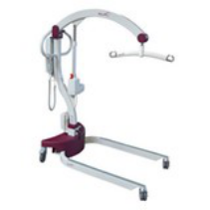 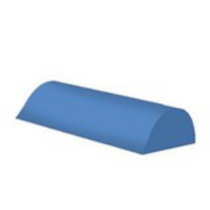 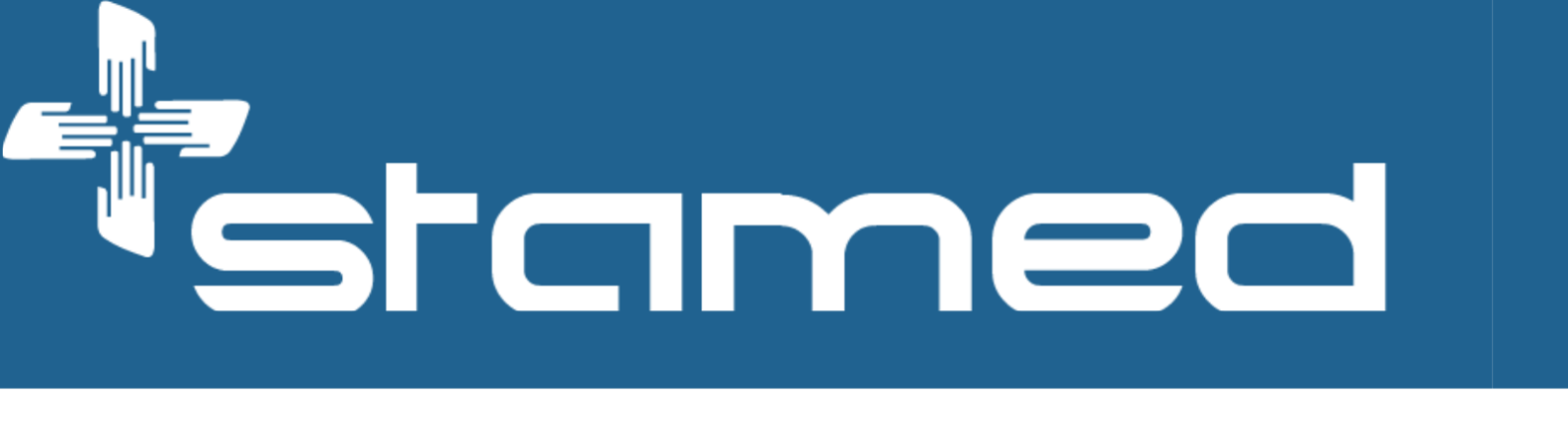 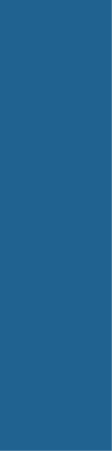 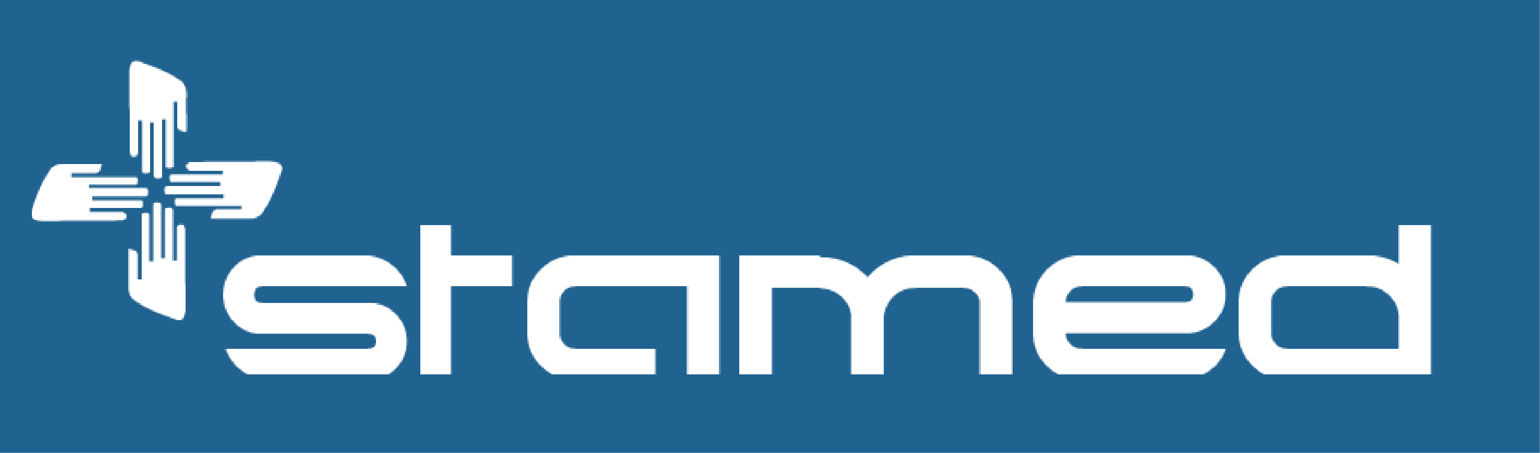 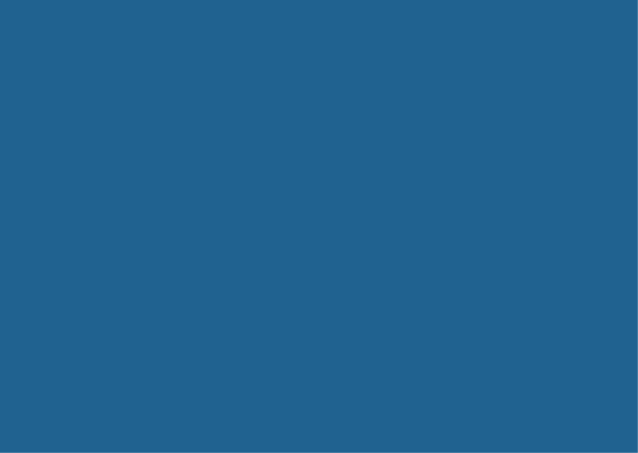 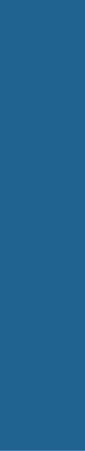 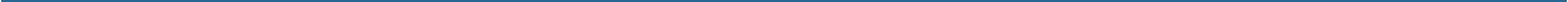 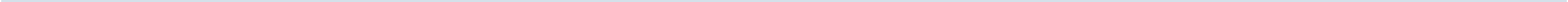 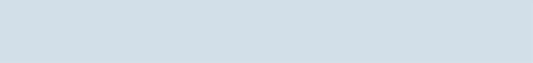 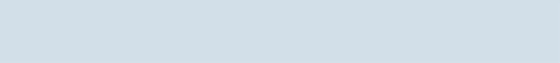 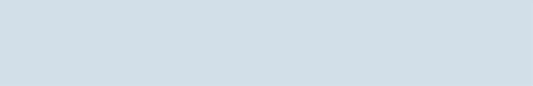 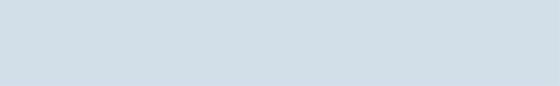 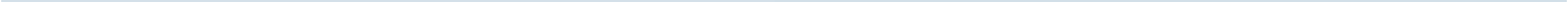 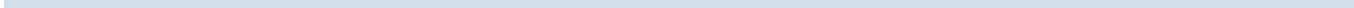 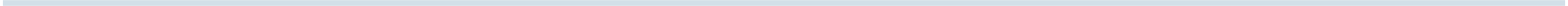 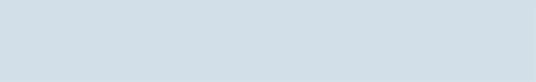 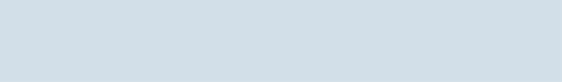 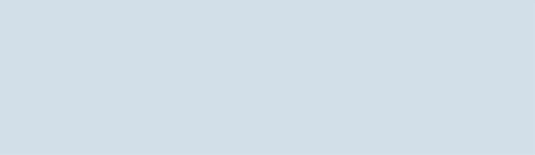 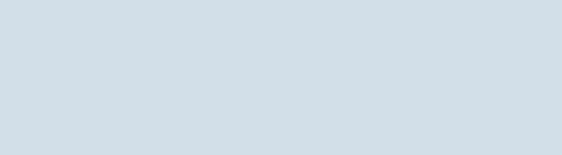 NABÍDKANAB-23-013Vystaveno: 5.1.2023Dodavatel: Odběratel:Stamed s.r.o. Slezská nemocnice v Opavě, příspěvková organizaceBARIATRICKÉ SPRCHOVACÍ 2 85 064,00 Kč 170 128,00 Kč 15 % 195 647,20 KčLŮŽKOKód: BI2005450.00 Reval Vivo zvedák 2 96 843,00 Kč 193 686,00 Kč 15 % 222 738,90 KčLÁTKOVÝ VAK STANDARD S 2 1 182,00 Kč 2 364,00 Kč 15 % 2 718,60 KčOPĚRKOU HLAVYKód: RP881BIA100 Půlválec do sprchovacího lůžka 2 1 412,00 Kč 2 824,00 Kč 15 % 3 247,60 Kč15% 369 002,00 Kč 55 350,30 Kč21% 0 Kč 0 KčStamed s.r.o., Vřesová 667, Zruč-SenecIČ: 29161941 DIČ: CZ29161941Konečná cena: 369 002,00 KčKonečná cena vč. DPH: 424 352,30 KčSpolečnost je vedená u Krajského soudu v Plzni, oddíl C, vložka 27962 1 z 1Vřesová 667Kontaktní údaje:Olomoucká 470/86Olomoucká 470/86Kontaktní údaje:Kontaktní údaje:Kontaktní údaje:330 08 Zruč-SenecKontaktní údaje:Olomoucká 470/86Olomoucká 470/86Kontaktní údaje:Kontaktní údaje:Kontaktní údaje:330 08 Zruč-SenecKontaktní údaje:74601 Opava74601 OpavaKontaktní údaje:Kontaktní údaje:Kontaktní údaje:330 08 Zruč-SenecXXX74601 Opava74601 OpavaKontaktní údaje:Kontaktní údaje:Kontaktní údaje:IČ: 29161941XXX74601 Opava74601 OpavaKontaktní údaje:Kontaktní údaje:Kontaktní údaje:IČ: 29161941XXX@stamed.cz74601 Opava74601 OpavaKontaktní údaje:Kontaktní údaje:Kontaktní údaje:IČ: 29161941XXX@stamed.czIČ: 47813750IČ: 47813750Kontaktní údaje:Kontaktní údaje:Kontaktní údaje:IČ: 29161941+420 725 161 418IČ: 47813750IČ: 47813750Kontaktní údaje:Kontaktní údaje:Kontaktní údaje:DIČ: CZ29161941+420 725 161 418IČ: 47813750IČ: 47813750Kontaktní údaje:Kontaktní údaje:Kontaktní údaje:DIČ: CZ29161941+420 725 161 418DIČ: CZ47813750DIČ: CZ47813750Kontaktní údaje:Kontaktní údaje:Kontaktní údaje:DIČ: CZ29161941+420 725 161 418DIČ: CZ47813750DIČ: CZ47813750CelkemSazbaCelkem vč. DPHDIČ: CZ29161941PoložkaDIČ: CZ47813750DIČ: CZ47813750CelkemSazbaCelkem vč. DPHDIČ: CZ29161941PoložkaKsCena zajednotkuCelkemSazbaCelkem vč. DPHKódPoložkaKsCena zajednotkuCelkemSazbaCelkem vč. DPHKódPoložkaKsCena zajednotkuCelkemDPHCelkem vč. DPHRozpis DPHCelková cena bez DPH:369 002,00 KčSazba %ZákladDaňVýše slevy:0,00 Kč (0,00 %)